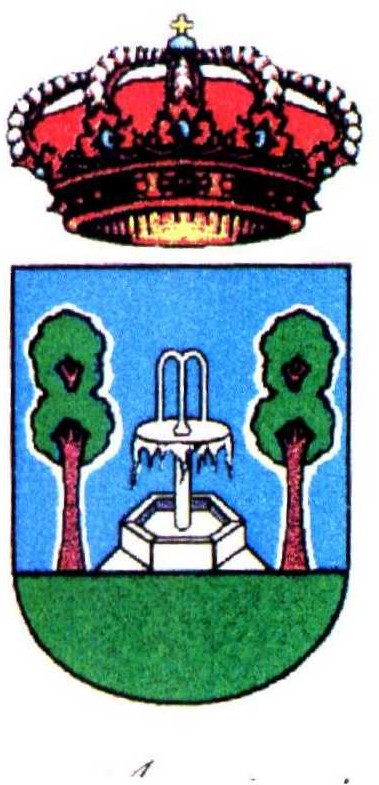 EXCMO. AYUNTAMIENTO DE LLERENAOFICINA TECNICA MUNICIPAL.(obras_ayunt_llerena@yahoo.es)EXPEDIENTE DE LICENCIA URBANÍSTICA Nº	/ 2.02_.DATOS DEL SOLICITANTE.NOMBRE:	. APELLIDOS	.DOMICILIO_	_:C. POSTAL	LOCALIDAD	.TELÉFONO/CONTACTO:	_N.I.F./C.I.F :	_.Email:	.DIRECCION TECNICA:Arquitecto: _ 	Arquitecto Técnico:	_EMPRESA CONSTRUCTORA:	_OBRAS A REALIZAR:	_DOMICILIO DONDE SE REALIZARÁN LAS OBRAS:  	REF.CATASTRAL	. INFORMES PREVIOS:TECNICO MUNICIPAL:COMISION DE PATRIMONIO.CONCEJAL DELEGADO DE URBANISMO:SECRETARIA GENERAL:ACUERDO JUNTA DE GOBIERNO LOCAL.INTERVENCIÓN:ARCHIVO: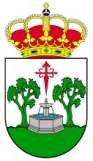 EXCMO. AYUNTAMIENTO DE LAMUY NOBLE, LEAL Y ANTIGUA CIUDAD DE06900 LLERENA(Badajoz) www.llerena.orgSOLICITUD LICENCIA URBANÍSTICAD/Dª.		, mayor de edad, con D.N.I. n.º:	, actuando en (nombre propio/representación de) 	y con domicilio a efectos de notificacionesen			, de	, con C.P.	, y tfno.	,EXPONEPRIMERO. Que pretende realizar obras, construcciones e instalaciones en el   	(solar/inmueble)	con	Ref.	Catastral	nº	 	,	sito	en 						, de esta localidad, detalladas en la memoria	y	presupuestos	descriptivos	que	se		acompañan,	autorizados	por	(1), 	, a cuyo efecto se compromete formalmente a:Cumplir fielmente las obligaciones legalmente exigibles.Ajustar a los términos de la concesión de la licencia urbanística y a solicitar, en su caso, la preceptiva autorización municipal, para su ampliación o modificación.Observar las disposiciones vigentes en materia de Trabajo, Previsión y Seguridad Social.Hacer efectivo el importe de la liquidación de los derechos y tasas municipales derivadas de la concesión, así como los que pudieran practicarse con carácter definitivo.Por lo expuesto,COMUNICAQue de conformidad con los artículos 172 a 174 de la Ley 15/2001, de 14 de diciembre, del Suelo y Ordenación Territorial de Extremadura se conceda licencia o autorización para la realización de obras en	[solar/inmueble]  situado  en 	, de esta localidad, declarandobajo mi responsabilidad ser ciertos los datos que se consignan.En	, a	de	de 20   .Firma del interesad@,SR. ALCALDE-PRESIDENTE DEL EXCMO. AUNTAMIENTO DE LLERENA.(1) Técnico o Maestro de obras.EXCMO. AYUNTAMIENTO DE LAMUY NOBLE, LEAL Y ANTIGUA CIUDAD DE06900 LLERENA(Badajoz) www.llerena.orgMEMORIA DESCRIPTIVAQue     formula     el/la     (Técnico/     Maestro     de     Obras)	_D/Dª. 		, para las obras o instalaciones que pretende realizar D/Dª.     _		, en el [solar/inmueble]_	_ situado en			de esta localidad.En	, a _	de	de 20  .Firma,EXCMO. AYUNTAMIENTO DE LAMUY NOBLE, LEAL Y ANTIGUA CIUDAD DE06900 LLERENA(Badajoz) www.llerena.orgPRESUPUESTO que formula el (1)		. D/Dª.		, para las obras, construcciones o Instalaciones, que pretende realizar D/Dª.		, en el _	(Inmueble/solar), situado en			.BREVES DESCRIPCIÓN DE LAS OBRAS PROYECTADAS:  	 	.PRESUPUESTO DE EJECUCIÓN MATERIAL:(Por unidades de obras o instalaciones)SUMA DEL PRESUPUESTO DE E.MATERIAL:	 	(En su caso) PRESUPUESTO E. CONTRATA:	 	21% o 10 % de I.V.A.:	.TOTAL PRESUPUESTO:	 	APROVECHAMIENTO VÍA PÚBLICA:Acopio de materiales y ocupación de escombros:	días;	m2.Andamios, puntales y vallados:	días;	ml.Apertura de zanjas y calas:	ml.En _	, a _	de	de 20	_.Firma,El (1).	.Técnico o Maestro de Obras.